                                                                                                                        ПРОЕКТ доопрацьований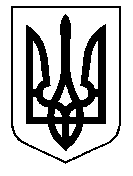 ТАЛЬНІВСЬКА РАЙОННА РАДАЧеркаської областіР  І  Ш  Е  Н  Н  Я                                                                                                                № ________Про реорганізацію Комунального закладу «Тальнівський районний центр первинної медико-санітарної допомоги» Тальнівської районної ради Черкаської області шляхом  перетворення в Комунальне некомерційне  підприємство «Тальнівський центр первинної  медико-санітарної допомоги» Тальнівської районної ради Черкаської областіВідповідно до статті 78 Господарського кодексу України, пункту 20 частини 1 статті 43, статті 60 Закону України «Про місцеве самоврядування в Україні», Законів України «Основи законодавства України про охорону здоров’я», «Про внесення змін до деяких законодавчих актів щодо удосконалення законодавства з питань діяльності закладів охорони здоров’я», наказу Міністерства охорони здоров’я України від 29.07.2016  № 801 «Про затвердження Положення про центр первинної медичної (медико-санітарної) допомоги та положень про його підрозділи», керуючись Методичними рекомендаціями з питань перетворення закладів охорони здоров’я з бюджетних установ у комунальні некомерційні підприємства, схвалені робочою групою з питань реформи фінансування сфери охорони здоров’я України Міністерства охорони здоров’я України (протокол № 9 від 14.04.2017), розглянувши клопотання районної державної адміністрації,  районна рада ВИРІШИЛА:1. Припинити діяльність Комунального закладу «Тальнівський районний центр первинної медико-санітарної допомоги» Тальнівської районної ради Черкаської області  в зв’язку з реорганізацією шляхом перетворення в Комунальне некомерційне підприємство «Тальнівський центр первинної медико-санітарної допомоги» Тальнівської районної ради Черкаської області.2. Визнати, що  Комунальне  некомерційне  підприємство  «Тальнівський  центр первинної медико-санітарної допомоги» Тальнівської районної ради Черкаської області є правонаступником усіх  прав  та  обов’язків  Комунального  закладу «Тальнівський районний центр первинної медико-санітарної допомоги» Тальнівської  районної ради Черкаської області.3. Встановити строк для заявлення кредиторами своїх вимог до  Комунального закладу «Тальнівський районний центр первинної медико-санітарної допомоги» Тальнівської  районної ради Черкаської області - 2  місяці  з дня оприлюднення повідомлення про припинення його діяльності в зв’язку з  реорганізацією.4. Створити комісію з реорганізації Комунального закладу     «Тальнівський районний центр первинної медико-санітарної допомоги» у складі згідно  з  додатком.5. Комісії з реорганізації провести організаційно-правові заходи,  передбачені чинним  законодавством,  а   саме:5.1. В  триденний термін подати державному реєстратору заяву про  початок процедури реорганізації шляхом перетворення;5.2. Оприлюднити повідомлення про припинення діяльності   Комунального закладу «Тальнівський районний центр первинної медико-санітарної допомоги» Тальнівської районної ради в зв’язку з його  реорганізацією та про встановлений строк дня заявлення кредиторами своїх   вимог;5.3 Провести інвентаризацію майна Комунального закладу  «Тальнівський районний центр первинної медико-санітарної допомоги» Тальнівської районної ради Черкаської області та передачу майна на праві  оперативного управління Комунальному некомерційному підприємству  «Тальнівський центр первинної медико-санітарної допомоги» Тальнівської районної ради Черкаської області;  5.4. Повідомити в установленому чинним законодавством України порядку працівників Комунального закладу «Тальнівський районний центр первинної медико-санітарної допомоги» Тальнівської районної ради   Черкаської області про реорганізацію закладу. 5.5. Забезпечити дотримання соціально-правових гарантій працівників Комунального закладу «Тальнівський районний центр первинної медико-санітарної допомоги» Тальнівської   районної ради Черкаської області у порядку та на умовах, визначених чинним законодавством України;5.6. За  результатами проведеної роботи надати Тальнівській районній  раді передавальний акт для затвердження;5.7. Здійснити інші заходи передбачені чинним законодавством,    пов’язані з реєстрацією новоствореної юридичної особи у зв’язку з   реорганізацією.6. Головному лікарю Комунального закладу «Тальнівський районний центр первинної медико-санітарної допомоги» Тальнівської районної ради   Черкаської області вжити заходів щодо переведення працівників з  дотриманням   вимог  чинного  законодавства  України.7. Затвердити Статут Комунального некомерційного підприємства «Тальнівський центр первинної медико-санітарної допомоги» Тальнівської районної ради Черкаської області (додається).8. Контроль за виконанням рішення покласти на постійну комісію районної ради з питань комунальної власності, промисловості та регуляторної політики. Голова   районної  ради                                                               В.ЛюбомськаДодаток до рішення районної ради___________ №_______СКЛАДкомісії з реорганізації Комунального закладу «Тальнівський   районний  центр первинної медико-санітарної допомоги» Тальнівської  районної ради  Черкаської   областіКеруючий справами  виконавчого апарату районної ради    	                                         В.Карпук№ п.п.ПІППосадаНомер облікової картки платника податків   Голова комісії   Голова комісії   Голова комісії   Голова комісії1Данилюк   Ганна  ВікторівнаГоловний лікар КЗ «Тальнівський   РЦПМСД» ДодаєтьсяЧлени комісії Члени комісії Члени комісії Члени комісії 1Дімітров  Олександр  СтепановичГолова постійної комісії Тальнівської  районної ради з питань бюджету  та  економічного  розвиткуДодається2Назарук  Олександра  МихайлівнаДепутат  Тальнівської  районної ради Додається3 Карпенко  Олена  АнатоліївнаДепутат  Тальнівської  районної ради Додається4Шпичак  Наталія  ВікторівнаНачальник  фінансового    управління   Тальнівської   райдержадміністраціїДодається               (за згодою)5Тимченко   Наталія  ГеннадіївнаЗаступник  головного  лікаря  з  медичного  обслуговуванняДодається6Бебко   Світлана  ВалентинівнаГоловний бухгалтер КЗ«Тальнівський РЦПМСД»Додається7Любіченко   Інна  АнатоліївнаІнспектор з  кадрів КЗ «Тальнівський   РЦПМСД»Додається8Сандул   Тетяна   ВасилівнаЕкономіст з праці                  КЗ «Тальнівський РЦПМСД»Додається